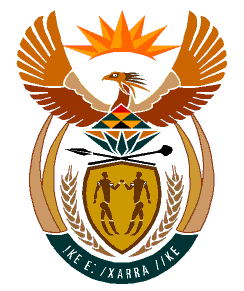 MINISTRYHUMAN SETTLEMENTS	REPUBLIC OF SOUTH AFRICA 	Private Bag X645, Pretoria, 0001. Tel: (012) 421 1309, Fax: (012) 341 8513  Private Bag X9029, Cape Town, 8000. Tel (021) 466 7603, Fax: (021) 466 3610 NATIONAL ASSEMBLYQUESTION FOR WRITTEN REPLYQUESTION NUMBER: PQ 2036: (NO 20-2022)DATE OF PUBLICATION: 27 MAY 2022Mr B N Herron (Good) to ask the Minister of Human Settlements:(1).	What total number of (a) serviced sites and (b) housing units are planned for delivery in each province in the 2022-23 financial year in accordance with the Provincial Housing Plans;(2)	What total number of (a) serviced sites and (b) housing units are planned for delivery in each metropolitan municipality in the specified financial year in accordance with the Provincial Housing Plan;(3)	What total amount in Human Settlements Development Grant funding has been allocated by her department to each (a) province and (b) metropolitan municipality for the specified financial year?Reply:All plans are reflected in all Annual Performance Plans as tabled in various legislatures and available on websites with the targetsPlans for the Metropolitan municipalities will be shared once councils have approved them. These are developed by Provincial departments. All the Human Settlements Development Grant allocation is reflected on the Annual Performance Plan. 